Publicado en Barcelona el 22/09/2017 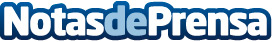 Ocho jóvenes de Rusia, Nigeria, Panamá y España, ganadores del International HR Conference Barcelona Student ContestLa consultoría de RRHH les ha obsequiado con una entrada para la 4th INTERNATIONAL HR CONFERENCE BARCELONA, que se celebrará el próximo 6 de octubre. Apostando por el talento juvenil, al Congreso también acudirán como ponentes jóvenes emprendedores.
Datos de contacto:Sandra Camprubí Sender 936318450Nota de prensa publicada en: https://www.notasdeprensa.es/ocho-jovenes-de-rusia-nigeria-panama-y-espana Categorias: Cataluña Emprendedores Eventos Recursos humanos Otros Servicios Consultoría http://www.notasdeprensa.es